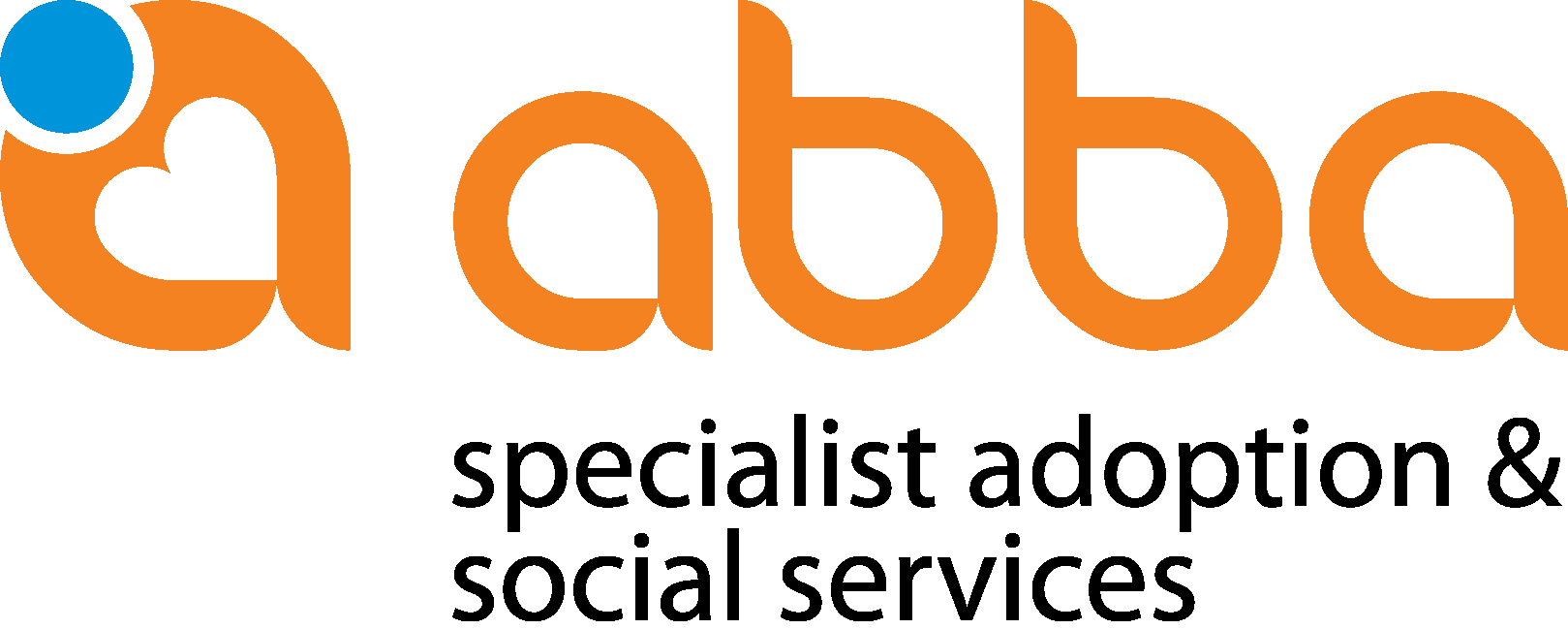 POST ADOPTION SERVICE NOTICE AND MANDATEDear adoptive parent/adoptee, welcome back! To best assist you through your roots/origin journey we would request that you complete this notice as complete as possible.  Once we have received this, we will contact you to arrange an electronic orientation session in which we will provide you with information regarding the adoption origin enquiry process as well as the estimated costs involved (Regulation 107 of the Children’s Act).Please note that we will do our best to assist with your origin search process in line with South African legislation (Children’s Act, 38 of 2005 as amended) which provide that the SA Adoption Register may be disclosed to an adoptee who reached the age of 18 years and/or the adoptive parents as well as the biological parents. The Act further stipulates that biological parents may only receive information with the consent of the adoptee/adoptive parents.As this process forms part of the legal adoption, Abba and the mediation organization is responsible to provide the legislated counselling before disclosing any information contained in the adoption register.  We therefor also recommend the involvement and support of the adoption mediation organization/independent psychological professional.To ensure legal compliance we therefor request a written mandate to disclose information to the relevant parties involved.CONSENT TO DISCLOSE INFORMATION: I, …………………………………………………..(adoptee above 18) hereby give permission that information of the origin search may be disclosed to the relevant mediation organization YES                      NOI give permission that information of the origin search may be disclosed to my adoptive parents. YES                      NOI further give permission that information of the origin search may be disclosed to my biological parents. YES                      NOBACKGROUND INFORMATION AND EXPECTATIONSDETAILS OF THE ADOPTIVE PARENTS:DETAILS OF THE ADOPTEE CONCERNED:DETAILS OF THE BIRTH PARENT/S:PLANNED DATE OF VISIT ……………………………………………………………………………………..MOTIVE/NEEDS FOR ENQUIRY (indicate which options are applicable and motivate)EXPECTATIONS (Please have both completed)PLEASE NOTE:A minimum period of 6 months -notice is required to facilitate this enquiryIn accordance with South African legislation (Children’s Act 38/2005) meeting of the biological parents as an option may only be initiated if the adopted child is 18 years or olderOnce 18 years old the child and the adoptive parents need to provide permission to disclose file contents in writing before attempts will be made to trace the biological parent/sThe biological parents may/or may not be tracedThe biological parents may/may not agree to the request to re-connectAll attempts to trace the biological parents directly/ PERSONALLY or via Social media platforms are NOT seen as best practice and privacy of ALL parties should be respected ALWAYS.Counselling is compulsory before contact with biological parentsSTATEMENT BY ADOPTIVE MOTHER AND ADOPTIVE FATHERI/ WE, __________________________________________ AND                    _________________________________________GIVE PERMISSION THAT AN ORIGIN ENQUIRY PROCEED. I/we GIVE PERMISSION THAT THE FILE CONTENTS MAY BE DISCLOSED.Signed at: ________________________on this_____day of___________________20___ADOPTIVE FATHER: ______________________ ADOPTIVE MOTHER: ____________________________STATEMENT BY ADOPTEEI, _________________________________________________, BORN ON_________________________AM ___________________YEARS OLD AND HEREBY GIVE PERMISSION THAT AN ORIGIN ENQUIRY PROCEED. I GIVE PERMISSION THAT THE FILE CONTENTS MAY BE DISCLOSED.Signed at ___________________________on this __________day of _________________20 ________Signature: _______________________________PARENT 1PARENT 2SURNAMEFULL NAMEADDRESS/ COUNTRY OF ORIGINSURNAMEFULL NAMEPLACE OF BIRTHAGE AND BIRTH DATEHIGHEST QUALIFICATIONDATE OF ADOPTIONBIOLOGICAL NAME AND SURNAMEBIOLOGICAL MOTHERBIOLOGICAL FATHERSURNAMEFULL NAMEADOPTION AGENCY INVOLVEDPLACE OF SAFETY INVOLVED(Shelter, Baby home, Temp safe care parent/s)ROOTS ENQUIRY FOR UNDER 18 DISCUSSION OF ADOPTION RELATED MATTERS WITH THE SOCIAL WORKERSMEETING WITH PREVIOUS CAREGIVERS(IF POSSIBLE)MEETING WITH BIOLOGICAL PARENTS (Origin Enquiry – Above 18 years)To complete additional  questionnaireADOPTIVE PARENTS EXPECTATIONSADOPTEE’S EXPECTATIONSFOR OFFICE USEFile nr:Planned visit date:Social worker/ role players involved:File checked:Invoice delivered to: Payment received:Adoption unit approved feedback:Adoption unit recommendation re feedback/meeting: